Nomor 		:  Un.03/KS.01.2/1244/2013					02 April 2014Lampiran 	:  1 (satu) bendelPerihal 		:  Permintaan Informasi Harga Barang						Kepada Yth. ............................................................................................di‘- T e m p a t – Dengan hormat,Sehubungan rencana realisasi pelaksanaan pekerjaan Belanja Keperluan Perkantoran berupa Pengadaan Alat Tulis Kantor (ATK) UIN Maulana Malik Ibrahim Malang, bersama ini kami bermaksud agar perusahaan saudara memberikan informasi tentang harga barang sesuai dengan Rencana Anggaran Biaya (RAB) yang kami lampirkan dalam surat ini.Apabila informasi harga yang saudara berikan sesuai dan kami nilai wajar, maka kami akan memberi kesempatan perusahaan saudara untuk membuat penawaran terhadap pekerjaaan tersebut.Kami harap informasi harga barang dapat kami terima paling lambat pada :Hari /tanggal 		: Jumat, 4 April 2014 Tempat 		: Unit Layanan Pengadaan Lantai II Gedung Rektorat   UIN Maliki Malang, Jl. Gajayana 50 Malangatau penawaran tersebut bisa dikirim via e-mail ke : ulp@uin-malang.ac.id / ulp_uinmalang@kemenag.go.id  dalam file berformat excel (.xls). Di tujukan kepada :Pejabat Pembuat Komitmen Kantor PusatUIN Maulana Malik Ibrahim MalangJl. Gajayana No. 50 MalangDemikian atas perhatian dan kerjasamanya yang baik, kami sampaikan terima kasih.        							Pejabat Pembuat Komitmen,Dr. H. Sugeng Listyo Prabowo, M.Pd                                                                                                NIP 19690526 200003 1 003Lampiran 	: Surat Permintaan Informasi Harga Barang					Nomor	 	: Un.03/KS.01.2/1244/2014					Tanggal 	: 2 April 2014					Tentang	:  Pekerjaan 		 :  Pengadaan Alat Tulis Kantor (ATK) Lokasi				:  UIN Maulana Malik Ibrahim MalangTahun Anggaran 	:  2014NB : * Mohon dicantumkan spesifikasi lengkap dan merek barangPejabat Pembuat Komitmen,Dr. H. Sugeng Listyo Prabowo, M.Pd                                                                                                NIP 19690526 200003 1 003               KEMENTERIAN AGAMA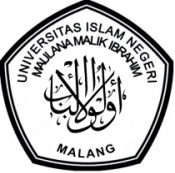 UNIVERSITAS ISLAM NEGERI MAULANA MALIK IBRAHIM MALANGJl. Gajayana No. 50 Malang 65144,  Telp. (0341) 551354, Fax. (0341) 572533 Website : www.uin-malang.ac.id E-mail : info@uin-malang.ac.idNoNamaMerkVolumeVolumeHarga Satuan (Rp)Jumlah (Rp)1Amplop Dinas coklat besar UIN25Pak (100 buah)2Amplop dinas coklat kecil UIN25Pak (100 buah)3Amplop  coklat besar bertali5Pak (100 buah)4Amplop  coklat kecil bertali2Pak (100 buah)5Amplop putih besar25Pak (100 buah)6Amplop putih kecil25Pak (100 buah)7Bak stempel20Buah8Batrei AA alkaline 15Pak (isi 8 )9Batrei AAA alkaline 15Pak (isi 8 )10Batrei C (tanggung)15buah11Batrei D (besar)5buah12Batrei kotak 9V10Buah13Binder clip besar no 26050Pak14Binder clip sedang no 20050Pak15Binder clip kecil no 15530Pak16Binder clip kecil no 11150Pak17Binder clip kecil no 10525Pak18Bollpoint gel Snowman V330Pak (isi 12)19Bollpoint - Pen Pentel R34Pak (isi 12)20Bollpoint tinta weiyada 0,7mm10Pak (isi 12)21Bollpoint pilot BP warna Hitam 17 Biru 320Pak (isi 12)22Bollpoint standart warna hitam1Pak (isi 12)23Bollpoint Boxy4Pak (isi 12)24Box file jumbo25Buah25Box arsip ukuran 10 cm5Buah26Buku Binder A410Buah27Buku Agenda kendali 10Buah28Buku agenda 5Buah29Buku Agenda Surat keluar masuk14Buah30Buku besar ( F4 bergaris )25Buah31Buku tulis sidu isi 38 lembar15Buah32Buku Kas2Buah33Buku kwitansi20Buah34Buku kwitansi UIN20Buah35Buku SSP75Buah36Buku memo10Buah(500lembar)37Memo untuk rektor,I,II,III,kabiro25Buah(500lembar)38Blok note kecil20pak39Cable ties 2.5x200mm hitam5pak (isi 100)40Cash box joyko CB 272Buah 41Catrige canon C405Buah42Catrige canon C415Buah43Catrige printer brother DR 22558Buah44Catrige printer HP 12A5Buah45Catrige printer HP 35A3Buah46Catrige printer HP - 53A5Buah47Catrige printer HP - 55A5Buah48Catrige printer HP - 85A5Buah49Catrige printer color HP - 1525 BCYM2Set (BCYM)50Catrige printer color HP - 1025 BCYM3Set (BCYM)52Catrige Fotokopi PAF IR 2022 (serbuk)5Buah53CD blank GT pro 8Pak (isi 50)54CD case300Buah55CD label2Pak (isi 25)56Cutter besar34Buah57Cutter kecil7Buah58Coolpad / pendingin laptop1Buah59Clear sheet protector1Pak60DVD blank GT pro5Pak (isi 50)61Dokumen keeper ukuran F410Pak (isi 40)62Desk organizer joyko 33812Buah63Displai folder20Buah65Flash disk Toshiba 32 Gb10Buah66Flash disk Toshiba 16 Gb10Buah67Flash disk Toshiba 8 Gb10Buah68Faber castel conector pen 202Pak69Stabilo Faber castel texliner 482Pak70Faber castel pencil colour 482Pak71Faber castel pencil 2B2Pak72Filling folder20Buah73Gunting besar joyko30Buah74Gunting sedang joyko20Buah75Gunting kecil joyko17Buah76Head set7Buah77Isi pen pentel R35Pak (isi 12)78Isi pen parker A III2Pak (isi 12)79Isi cutter besar15Pak80Isi cutter kecil10Pak81Isi gun tracker20Pak82Isi staples besar  Max No 3-1M13Pak83Isi staples kecil Max No 10-1M30Pak84Isolasi dobel tape karpet 2 cm25Pak (isi 12)85Isolasi dobel tape kecil 1 cm1Pak (isi 12)86Isolasi kabel hitam 3M2Pak (isi 12)87Isolasi bening besar 1 cm daichi15Pak (isi 12)88Isolasi bening 1/2"  daichi10Pak (isi 12)89Isolasi Aluminium foil tape besar10Buah92kapur barus kamar mandi25Pak (isi 5)93Kertas  A4 60gr sidu70Rim94Kertas  A4 70gr sidu400Rim95Kertas  A4 80gr sidu120Rim96Kertas buram300Rim97Kertas F4  60gr sidu70Rim98Kertas F4  70gr sidu500Rim99Kertas F4 80 gr sidu70Rim100Kertas F4 100 gr 5Rim101Kertas F4 warna biru5Rim102Kertas F4 warna hijau5Rim103Kertas F4 warna kuning5Rim104Kertas F4 bergaris20Rim105Kertas photo glossy 5Pak106Kertas photo dof 10Pak107Kertas Piagam10Pak108Kertas Stiker 16Pak 9 (isi 20)109Kertas Stiker label kecil 5Pak 9 (isi 20)110Kertas samson ukuran plano200lembar111Kertas karton 230 gr25Lembar112Kertas concord 90gr F4 warna kuning putih18pak (isi 50)113Kertas AP 120 ukuran A3 5pak (isi 50)114Kardus arsip 35x25x3350Buah115Kalkulator 16 digit Casio8Buah116Kresek kecil10pak117Kresek sedang10pak118Kresek besar10pak119Lakban hitam ukuran 25Pak (1 lusin)120Lakban hitam ukuran 1,55Pak (1 lusin)121Lakban Bening ukuran 25Pak (1 lusin)122Lem Alteco10Buah123Lem castol besar10Buah124Lem kertas povinal besar50Buah125Lem stik joyko34Buah126Map batik5pak (isi 25) 128Map kancing plastik7Pak (isi 12)129Map kertas24Pak (isi 50)130Map Kertas UIN950Buah131Map plastik50Pak (isi 12)132Map snelhecter25Pak (isi 50)133Map snelhecter plastik27Pak (isi 12)134Map folder arsip warna kuning5Pak (isi 50)135Map File bantex 36013Buah136Map File bantex055613Buah137Map File bantex 88103Buah138Memori Card SD card Sandisk 8Gb5Buah139Mouse optik usb logitech5Buah140Mouse Pad6Buah141Mika  cover5Pak142Master roll Rizo 230AW5Roll143Masker kesehatan tourmaline2pak144Masker kesehatan 3 ply earloop merk sensi5pak147Odner bantek besar100Buah148Odner bantek besar 7 cm70Buah149Odner bantek kecil10Buah150Paku pines30Pak152Penggaris besi 30 cm46Buah153Penggaris mika 30 cm3Buah154Penggaris besi 50 cm8Buah155Penggaris besi 100 cm3Buah156Penghapus  whiteboard4Buah157Penghapus pensil25Pak158Pensil 2B steadler40Pak (1 lusin)159pengharum ruangan bay fress25Buah160pengharum ruangan meja glade22Buah161Perforator besar Joyko3Buah162Perforator besar no 85B joykjo10Buah163Perforator kecil no 30XL joyko3Buah164plastik arsip folio4Pak165Plastik PVC rol 0.15mm5Roll166Plastik laminasi roll 32x350x150 Fujipla2Roll167Plastik ukuran 1/2 kg40Pak168Plastik polybag besar3Pak170Posh it  warna20Pak171Push Pin10Pak172Rautan pensil tempel meja joyko10Buah173Rautan pensil kecil9Buah174Rak file ukuran F4 3 susun7Buah175refil spidol board marker hitam7Bok176Spidol board marker hitam7Pak (1 lusin)177Spidol  board marker warna merah7Pak (1 lusin)178Spidol  board marker warna biru7Pak (1 lusin)179Spidol  boardmarker snowman 5005Pak180Spidol snowman marker hitam7Pak (1 lusin)181Spidol snowman withe marker  5003Pak (1 lusin)182Spidol kecil warna warni snowman2Pak (1 lusin)183Spidol OPF snowman hitam2Pak (1 lusin)184Spidol OPM snowman hityam 2Pak (1 lusin)185Stabillow warna70Buah186Stapler besar No 3-1M joyko15Buah187Stapler kecil No 10-1M joyko50Buah188Stapler HD-12L/ 17 joyko2Buah189Stapler shooter /tembak1Buah192Tas kertas UIN200Buah193Tas Map Buku Bahan Kaku dr Plastik PVC tebal 50 mm5Buah194Tas Palazzo 9022Buah195Tas Palazzo Tracker 0952Buah196Tali rafia besar9Roll197Tape dispenser O besar14Buah198Tape dispenser O kecil1Buah199Tinta printer hitam epson10Botol 100 ml200Tinta printer warna biru epson10Botol 100 ml201Tinta printer warna kuning epson10Botol 100 ml202Tinta printer warna merah epson10Botol 100 ml203Tinta printer HP Officejet 7610 (CMYB)2set204Tinta printer epson L110 (CMYB)2set205Tinta refil spidol board marker hitam15Pak206Tinta Rizo EZ 2307botol207Tinta stempel warna hitam trodat5botol208Tinta stempel warna biru trodat17botol209Tinta stempel warna merah trodat7botol210Tinta stempel warna ungu trodat22botol211Tipe ex cair joyko81Buah212Tipe ex kertas33Buah213Tisu paseo 120 sheet 2ply50Buah214Toner / drum Canon IR 20221Set215Trigonal clip besar 10Bok (10 pak)216Trigonal clip kecil 10Bok (10 pak)Jumlah Total Jumlah Total Jumlah Total Jumlah Total Jumlah Total Jumlah Total                              - PPN 10%PPN 10%PPN 10%PPN 10%PPN 10%PPN 10%                             - Jumlah BiayaJumlah BiayaJumlah BiayaJumlah BiayaJumlah BiayaJumlah Biaya                             - DibulatkanDibulatkanDibulatkanDibulatkanDibulatkanDibulatkan                             - 